YEAR 3 Mysterious Mummies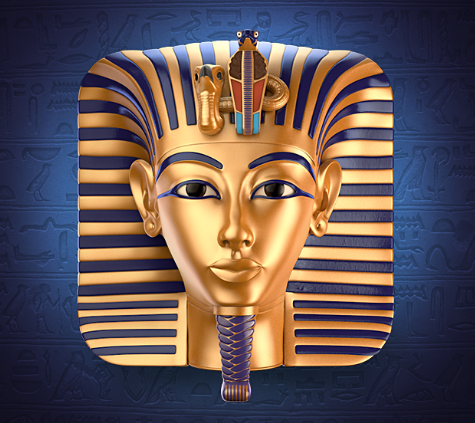 Spring Term 2018Homework Project BookletWelcome to the Spring Term homework booklet! Here you are presented with a choice of tasks to complete over the term, many of which are linked to your topic. Each week you must complete a maths task (usually set by your teacher*) and one other activity selected from the booklet.  Please continue to hand in your homework book weekly on a Wednesday for checking progress and marking.The activities are organised by subject. To achieve a good balance over the term, the booklet shows the minimum number of tasks to be completed for each subject.* MathsIf there is no specific maths homework set by your teacher, please practise one of the maths objectives from the back of the booklet.English: choose at least 5 tasksRead daily!  Write a response to your reading:-  Write a ‘blurb’ for the back cover-  Describe a favourite character-  Recount part of the story in your own way-  Write a letter to a character-  Write a book review-  Read to someone and ask them to write a commentPractise spellings from the year ¾ word list (back of booklet)Write your own short story set in Ancient Egypt!Write a list of verbs in their PRESENT and PAST forms:	e.g.  run  ran         eat  ateWrite an acrostic poem for the words ANCIENT EGYPTMake a list of homophones e.g. meat and meet. Write a sentence that includes each wordPractise writing sentences with possessive apostrophes. 	e.g. The Pharaoh’s robes were laced with gold.   Write a glossary of Ancient Egypt topic words e.g. sarcophagusScience:  choose at least 2 tasksCreate a poster that explains how part of the body works e.g. skeleton, muscles, heart, digestive systemFind examples of animals that are either carnivore, herbivore and omnivore.  Write down what they eat.Experiment: Put some white carnations in some water that has food colouring in it. Observe and record what happens after a few days. You could take photos to put with your explanation.History: choose at least 1 taskAncient Egypt: Find out who was known as the ‘boy king’ and present your findings as a fact file.Find out what items were buried with a mummy for its journey to the afterlife. Geography: choose at least 1 taskWhere are the major deserts of the world? Perhaps show them on a simple outline map.Find out about the River Nile. How long is it? Where does it start and finish? Why is it important? What do people use it for?Art / Design and Technology:   choose at least 1 taskCreate your own hieroglyphic symbols for letters of the alphabet.  Then write a message using your new symbols!Make your own Ancient Egypt artefact and bring it in for display in class e.g. a model sarcophagus, pyramid or canopic jar.**If no specific maths homework is set, try practising one of the objectives below ** Maths: Year 3 Key ObjectivesMeasure perimeter of 2D shapes (with a ruler OR given the measurement of one or more sides)Add and subtract money, calculating the changeKnow the Roman Numerals from I to XII (1 to 12)Tell and write the time in 12 and 24 hour clock  formatKnow the number of seconds in a minute and the number of days in each month, year and leap yearGeometryRecognise 3D shapes in different positionsIdentify right anglesIdentify right angles in quarter, half and three-quarter turnsIdentify horizontal and vertical linesIdentify perpendicular and parallel linesStatistics Understand and present data using bar charts, pictograms and tables                                (for spelling practice)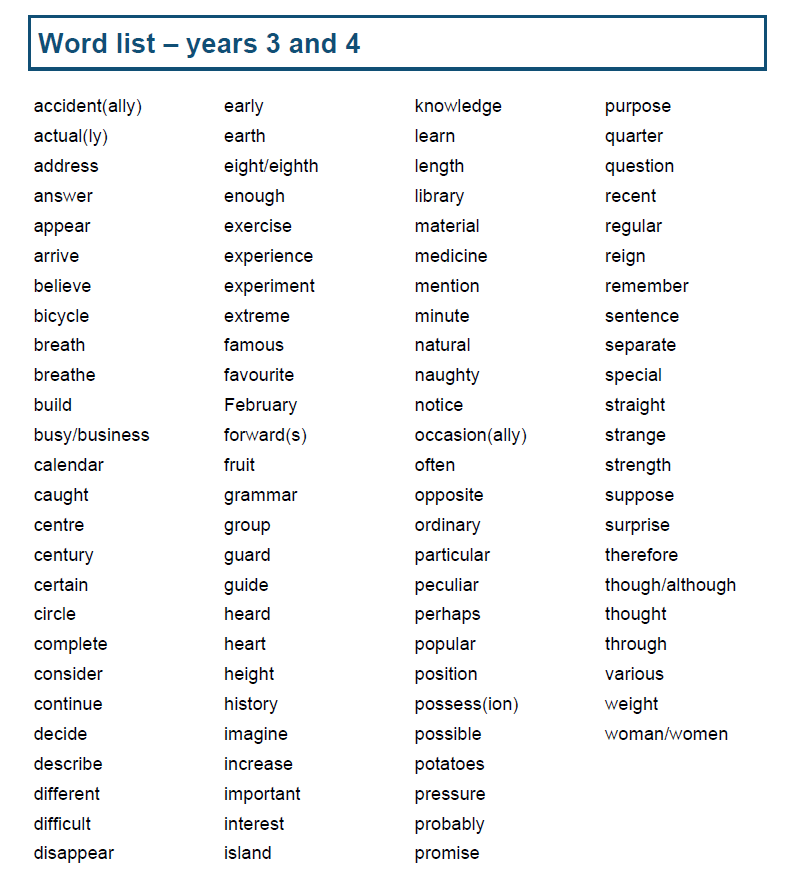 Number and Place Value:count from 0 in multiples of 4, 8, 50 and 100find 10 or 100 more or less than a given numbercompare and order numbers up to 1000read and write numbers up to 1000 in digits and in wordsAddition and subtraction:Add and subtract numbers mentally, including:a three-digit number and ones a three-digit number and tensa three-digit number and hundredsAdd and subtract numbers with up to three digitssolve missing number problemsMultiplication and divisionKnow the 3, 4 and 8 times tablesKnow the division facts for these tablesUse times table knowledge to multiply a two-digit number by a single digit number e.g. 19 x 4  is (10 x 4) plus (9 x 4)Fractions Count up and down in TENTHS Find a fraction of a set of objects e.g. ¼ of 20 sweetsRecognise equivalent fractions in shapes e.g.   =  of a pizzaMeasurement